The Department for Education (DfE) is responsible for the independent audit of South Australian Group Training Organisations (GTOs) to ensure their compliance with the National Standards for Group Training Organisations (National Standards).To be compliant with, and registered against, the National Standards, GTOs must undergo an initial audit, followed by a re-registration audit after a specified time period thereafter. Both initial and re-registration audits will be conducted by DfE.The audit against the National Standards comprises three elements:Self-assessment (via the completion of this compliance report by the GTO);Desktop audit (conducted by DfE on the basis of the completed compliance report listed above)Site audit (conducted by DfE at the GTO’s premises, or remotely).This compliance report is divided into the following sections: Standard 1 – Recruitment, employment and inductionStandard 2 – Monitoring and supporting apprentices and trainees to completion Standard 3 – Governance and administration Evidence should be provided against each standard to demonstrate compliance.  Please list all evidence against the relevant standard and number attachments accordingly. For a full list of evidence that may be provided, refer to the National Standards for Group Training Organisations and Evidence Guide for GTOs to Support the National Standards.The desktop audit will record the auditor’s observations to the self-assessment completed by the GTO and the evidence provided. Feedback will be provided to the GTO prior to the site audit and further evidence may be requested where required.The site audit will involve a visit to the GTO premises by the auditor(s) who will inspect the systems used to conduct the business of the GTO and discuss the implementation of policies and procedures with delegated representatives of the GTO. In the event of pandemic restrictions, site audits may be conducted remotely, on the proviso that the auditor(s) conduct an inspection of premises at a later date during the term of registration.The results of all three elements of the audit will determine the success of the GTO in achieving registration under the National Standards.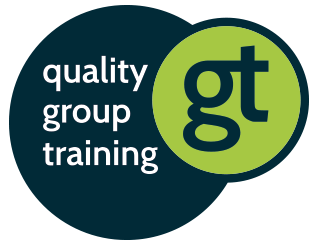 1 Recruitment, employment, and induction1.1	Before apprentices/trainees enter into an employment contract and a training contract, the GTO informs them about their employment conditions, the host employer arrangement, the training, the support services to be provided and the rights and obligations of the parties.1.2	The GTO inducts apprentices and trainees to the apprenticeship/traineeship system, including explaining:the apprentice/trainee’s responsibilities under the training contract, to the host employer, the GTO, the Registered Training Organisation (RTO) and the school (if under school-based arrangements); as well asthe processes involved in accessing support and dealing with employment or training issues that may arise.1.3	The GTO provides clear and accurate advice to host employers to: take reasonable steps to ensure they understand the apprenticeship/traineeship system; andobtain their agreement, by means of a host employer agreement, to their role and responsibilities in training and supporting the apprentice or trainee while in their workplace, in meeting their obligations to maintain a safe workplace and in working cooperatively with the GTO and RTO.1.4	The GTO actively participates in the RTO’s development of the training plan, which is based on competency-based progression and completion principles and relevant to the qualification, the occupation, the host employer’s workplace and the needs of the apprentice/trainee, in conjunction with the apprentice/trainee.2	Monitoring and supporting apprentices and trainees to completion 2.1	The GTO provides services that meet the needs of apprentices and trainees to facilitate the continuity of the training contract to completion and the quality and breadth of the training experience, including: support and mentoring throughout the training contract;providing resources or advice or procuring any special equipment for the workplace in order to meet access and equity and Work Health and Safety requirements.2.2	The GTO monitors each apprentice or trainee’s progress against the training plan and:facilitates the integration of the training and employment experiences, including arranging for workplace rotations if required;requests that the RTO review the training plan when changes occur with the apprentice/trainee employment arrangements, including any workplace rotations, competency-based progressions or other changes. 2.3	The GTO has appropriate systems in place, based on the scale and scope of its operations, to manage and support apprentices and trainees in times of economic downturn or ‘stand down’ to facilitate the retention of the apprentice or trainee.2.4	The GTO provides assistance, coordination and accurate advice to host employers for the duration of the host employer agreement, and works with the host employer to provide appropriate on-the-job training, supervision, support and mentoring to the hosted apprentice/trainee.2.5	Where there are any performance issues with an apprentice/trainee, the GTO manages these issues fairly, and records the outcome and the feedback provided to the apprentice or trainee.2.6	The GTO complies with Commonwealth, State and Territory requirements for competency-based progression and completion and supports genuine efforts to achieve the qualification in an appropriate timeframe regardless of the nominal duration of the training contract.3	Governance and administration 3.1	The GTO complies with Commonwealth, State and Territory legislative and regulatory requirements and policies as they relate to the employment and training of apprentices and trainees in each State and Territory in which they operate.3.2	The GTO is incorporated in Australia, a government entity, or regulated by the Australian Charities and Not-for-profits Commission.3.3	The GTO develops, monitors and continually improves its performance and strategic directions using performance data, the results of audits, assessments and surveys plus any other relevant information.3.4	The GTO can demonstrate that it is financially viable, and will inform the registering body where early signs indicate issues associated with viability.3.5	The GTO holds appropriate insurances according to the size and scope of its operations.3.6	The GTO adheres to the principles of access and equity in all operations including marketing, recruitment, monitoring, support, governance and administration. 3.7	Clear and accurate marketing, advertising materials and other information is provided by the GTO regarding GTO services, the role and responsibilities of the host employer and the requirements of the apprenticeship/traineeship.3.8	Complaints and appeals are dealt with by the GTO transparently in accordance with a documented complaints and appeals process, or referred to State/Territory dispute resolution mechanisms, where the completion of the training contract is at risk.Name of organisation:Contact(s):Examples of evidence of compliance GTO self-assessment (ensure all attached evidence is listed and numbered) 	Information packages for job applicants (parents/ guardians if applicable) 	Evidence of how identification of special needs is assessed and managed (inclusive of language, literacy and numeracy levels)   	Evidence of how the applicant’s interests are matched against the expectations of the GTO as the employer   	Induction kits include access and equity policy / information    	Systems to collect and analyse data 	Information packages for job applicants (parents/ guardians if applicable) 	Evidence of how identification of special needs is assessed and managed (inclusive of language, literacy and numeracy levels)   	Evidence of how the applicant’s interests are matched against the expectations of the GTO as the employer   	Induction kits include access and equity policy / information    	Systems to collect and analyse dataGTO self-assessment: Compliant     YES      NO Auditor observations and commentsAuditor observations and commentsDesktop auditSite auditDesktop auditSite auditAuditor assessment score (max score 4): Auditor assessment score (max score 4): Examples of evidence of compliance GTO self-assessment (ensure all attached evidence is listed and numbered)	Evidence of induction processes / completion for each apprentice/trainee 	Information outlining apprentice and trainee, responsibilities to comply with relevant legislation	Apprentice/trainee handbook	Induction / Placement procedure and/or policy	Work Health Safety information 	Continuous improvement - review of employment / induction practices / Systems to collect and analyse data 	Code of conduct / code of practice 	Customer service standards	Evidence of induction processes / completion for each apprentice/trainee 	Information outlining apprentice and trainee, responsibilities to comply with relevant legislation	Apprentice/trainee handbook	Induction / Placement procedure and/or policy	Work Health Safety information 	Continuous improvement - review of employment / induction practices / Systems to collect and analyse data 	Code of conduct / code of practice 	Customer service standardsGTO self-assessment: Compliant     YES      NO Auditor observations and commentsAuditor observations and commentsDesktop auditSite auditDesktop auditSite auditAuditor assessment score (max score 4): Auditor assessment score (max score 4): Examples of evidence of complianceGTO self-assessment (ensure all attached evidence is listed and numbered) 	Host employer handbook 	Flowchart for signing up host employers 	Host employer visits- vetting processes 	WHS assessments – paperwork trail  	Rotation policy	Information outlining host employer responsibilities under the training contract / relevant legislation	Off-the-job training record	Schedule of fees and charges in a handout, on a webpage and/or intranet	Documentation regarding supervision requirements 	Host employer handbook 	Flowchart for signing up host employers 	Host employer visits- vetting processes 	WHS assessments – paperwork trail  	Rotation policy	Information outlining host employer responsibilities under the training contract / relevant legislation	Off-the-job training record	Schedule of fees and charges in a handout, on a webpage and/or intranet	Documentation regarding supervision requirementsGTO self-assessment: Compliant     YES      NO Auditor observations and commentsAuditor observations and commentsDesktop auditSite auditDesktop auditSite auditAuditor assessment score (max score 4):Auditor assessment score (max score 4):Examples of evidence of compliance GTO self-assessment (ensure all attached evidence is listed and numbered) 	Systems to collect and analyse data 	On-job/off-job training records 	Records of contact with the RTO regarding training plan development 	Evidence of apprentice/trainee participation with the training plan development  	Systems to collect and analyse data 	On-job/off-job training records 	Records of contact with the RTO regarding training plan development 	Evidence of apprentice/trainee participation with the training plan development GTO self-assessment: Compliant     YES      NO Auditor observations and commentsAuditor observations and commentsDesktop auditSite auditDesktop auditSite auditAuditor assessment score (max score 4):Auditor assessment score (max score 4):Examples of evidence of compliance GTO self-assessment (ensure all attached evidence is listed and numbered) 	Results of survey analysis that assists continuous improvement to client outcomes 	Policies and procedures that meet the requirements of current legislation applicable to the GTO 	Policy and procedures for maintaining supervision requirements	Evidence of pastoral care visits 	Risk Management Plan 	Results of survey analysis that assists continuous improvement to client outcomes 	Policies and procedures that meet the requirements of current legislation applicable to the GTO 	Policy and procedures for maintaining supervision requirements	Evidence of pastoral care visits 	Risk Management PlanGTO self-assessment: Compliant     YES      NO Auditor observations and commentsAuditor observations and commentsDesktop auditSite auditDesktop auditSite auditAuditor assessment score (max score 4):Auditor assessment score (max score 4):Examples of evidence of compliance GTO self-assessment (ensure all attached evidence is listed and numbered) 	Individual training plan records for apprentice/trainees	Documentation of discussions with the RTO in relation to training plan changes aligned with host employer rotations 	Assessment process for host employers’ capacity to provide training relevant to the training plan 	Evidence of feedback from host employer and apprentice/trainee relating to on-job/off-job training issues/concerns 	Policy and procedures for supervision requirements 	Rotation policy / procedure  	Individual training plan records for apprentice/trainees	Documentation of discussions with the RTO in relation to training plan changes aligned with host employer rotations 	Assessment process for host employers’ capacity to provide training relevant to the training plan 	Evidence of feedback from host employer and apprentice/trainee relating to on-job/off-job training issues/concerns 	Policy and procedures for supervision requirements 	Rotation policy / procedure GTO self-assessment: Compliant     YES      NO Auditor observations and commentsAuditor observations and commentsDesktop auditSite auditDesktop auditSite auditAuditor assessment score (max score 4):Auditor assessment score (max score 4):Examples of evidence of compliance GTO self-assessment (ensure all attached evidence is listed and numbered)	Policies and procedures in place that address events of economic downturn  	Assessment of previous suspension or termination records to:identify trendsimplement solutions develop risk management processes that maintain business viability and provide support to apprentice/trainee	Policies and procedures in place that address events of economic downturn  	Assessment of previous suspension or termination records to:identify trendsimplement solutions develop risk management processes that maintain business viability and provide support to apprentice/traineeGTO self-assessment: Compliant     YES      NO Auditor observations and commentsAuditor observations and commentsDesktop auditSite auditDesktop auditSite auditAuditor assessment score (max score 4): Auditor assessment score (max score 4): Examples of evidence of compliance GTO self-assessment (ensure all attached evidence is listed and numbered) 	Host employer information pack  	Records of site visits / conversations with host employer    	Grievance / Complaint Policy 	Code of Conduct 	Analysis of host employer feedback / continuous improvement solutions  	Complaints register – issues raised / actions taken	Licence checks / Employer qualifications	Evidence of number of qualified persons providing on-job training 	Host employer information pack  	Records of site visits / conversations with host employer    	Grievance / Complaint Policy 	Code of Conduct 	Analysis of host employer feedback / continuous improvement solutions  	Complaints register – issues raised / actions taken	Licence checks / Employer qualifications	Evidence of number of qualified persons providing on-job trainingGTO self-assessment: Compliant     YES      NO Auditor observations and commentsAuditor observations and commentsDesktop auditSite auditDesktop auditSite auditAuditor assessment score (max score 4):Auditor assessment score (max score 4):Examples of evidence of compliance GTO self-assessment (ensure all attached evidence is listed and numbered) 	Evidence / records of performance management for apprentice/trainee 	Performance management policies and procedures applicable to the GTO 	Analysis of issues raised to assess continuous improvement strategies  	Access and equity policy procedures and legislative requirements  	Evidence / records of performance management for apprentice/trainee 	Performance management policies and procedures applicable to the GTO 	Analysis of issues raised to assess continuous improvement strategies  	Access and equity policy procedures and legislative requirements GTO self-assessment: Compliant     YES      NO Auditor observations and commentsAuditor observations and commentsDesktop auditSite auditDesktop auditSite auditAuditor assessment score (max score 4):Auditor assessment score (max score 4):Examples of evidence of compliance GTO self-assessment (ensure all attached evidence is listed and numbered) 	Documentation indicating nominal duration / legislation / responsibilities  	Legislative requirements relevant to the host employer and apprentice/trainee 	Evidence of training records / timeframes completion 	Pastoral care visits / discussions / supports in place  	Documented discussions with the RTO    Survey data / analysis and feedback 	Documentation indicating nominal duration / legislation / responsibilities  	Legislative requirements relevant to the host employer and apprentice/trainee 	Evidence of training records / timeframes completion 	Pastoral care visits / discussions / supports in place  	Documented discussions with the RTO    Survey data / analysis and feedbackGTO self-assessment: Compliant     YES      NO Auditor observations and commentsAuditor observations and commentsDesktop auditSite auditDesktop auditSite auditAuditor assessment score (max score 4):Auditor assessment score (max score 4):Examples of evidence of compliance GTO self-assessment (ensure all attached evidence is listed and numbered)	List of relevant legislation	Process for identifying new legislation and implementation  	Evidence of notification of legislative updates (State and Commonwealth) to staff, hosts and apprentices/trainees	Policies and procedures reflective of current legislation and regulation applicable to the GTO	GTO’s statement on ethical practice on display for staff, host employers, apprentices and trainees	Records showing how breaches of ethical practice have been addressed	Document management processes 	List of relevant legislation	Process for identifying new legislation and implementation  	Evidence of notification of legislative updates (State and Commonwealth) to staff, hosts and apprentices/trainees	Policies and procedures reflective of current legislation and regulation applicable to the GTO	GTO’s statement on ethical practice on display for staff, host employers, apprentices and trainees	Records showing how breaches of ethical practice have been addressed	Document management processes GTO self-assessment: Compliant     YES      NO Auditor observations and commentsAuditor observations and commentsDesktop auditSite auditDesktop auditSite auditAuditor assessment score (max score 4):Auditor assessment score (max score 4):Examples of evidence of compliance GTO self-assessment (ensure all attached evidence is listed and numbered) 	Ownership, structure and control of GTO 	Corporate Governance handbook / Constitution / terms of reference / hierarchy flowchart 	Legal documentation establishing organisation as:a company an incorporated association a statutory body 	Ownership, structure and control of GTO 	Corporate Governance handbook / Constitution / terms of reference / hierarchy flowchart 	Legal documentation establishing organisation as:a company an incorporated association a statutory bodyGTO self-assessment: Compliant     YES      NO Auditor observations and commentsAuditor observations and commentsDesktop auditSite auditDesktop auditSite auditAuditor assessment score (max score 2):Auditor assessment score (max score 2):Examples of evidence of compliance GTO self-assessment (ensure all attached evidence is listed and numbered) 	Operational data (e.g. financial, WHS, marketing etc) 	Systems to collect and analyse data 	Complaint register 	Surveys, host employer reports and feedback on apprentices/trainees 	Documented analysis of operational data 	Advice and strategies implemented as a result of feedback 	Advice to management through memo, report or similar, reviewing data on services 	Flow charts on review process, to ensure currency of policies and/or procedures 	Operational data (e.g. financial, WHS, marketing etc) 	Systems to collect and analyse data 	Complaint register 	Surveys, host employer reports and feedback on apprentices/trainees 	Documented analysis of operational data 	Advice and strategies implemented as a result of feedback 	Advice to management through memo, report or similar, reviewing data on services 	Flow charts on review process, to ensure currency of policies and/or proceduresGTO self-assessment: Compliant     YES      NO Auditor observations and commentsAuditor observations and commentsDesktop auditSite auditDesktop auditSite auditAuditor assessment score (max score 2):Auditor assessment score (max score 2):Examples of evidence of compliance GTO self-assessment (ensure all attached evidence is listed and numbered)	Strategic plan	Financial management policy 	Financial reports 	Corporate Governance handbook 	Independent audited financial report 	Aged debtor summary 	Accounting system documents	Qualifications and training records of staff and Board	CEO position statement / documented evidence of person responsible for notifying Department of issues with  viability  	Strategic plan	Financial management policy 	Financial reports 	Corporate Governance handbook 	Independent audited financial report 	Aged debtor summary 	Accounting system documents	Qualifications and training records of staff and Board	CEO position statement / documented evidence of person responsible for notifying Department of issues with  viability  GTO self-assessment: Compliant     YES      NO Auditor observations and commentsAuditor observations and commentsDesktop auditSite auditDesktop auditSite auditAuditor assessment score (max score 2):Auditor assessment score (max score 2):Examples of evidence of compliance GTO self-assessment (ensure all attached evidence is listed and numbered)	File copies of insurance policies / evidence that insurance premiums are up to date 	File evidence that levels and types of insurance coverage – both in dollar terms and areas of operation, and geographical area of coverage – have been reviewed at renewal time or annually	File copies of insurance policies / evidence that insurance premiums are up to date 	File evidence that levels and types of insurance coverage – both in dollar terms and areas of operation, and geographical area of coverage – have been reviewed at renewal time or annuallyGTO self-assessment: Compliant     YES      NO Auditor observations and commentsAuditor observations and commentsDesktop auditSite auditDesktop auditSite auditAuditor assessment score (max score 2):Auditor assessment score (max score 2):Examples of evidence of compliance GTO self-assessment (ensure all attached evidence is listed and numbered)	Statement or paragraph in each policy and/or procedure on how appropriate access and equity principles are incorporated and/or whether they pertain to legislation   Code of Practice, Code of Conduct, Customer Service Standards or similar contain statements to address the equity needs of people who experience disadvantage, are on display and are in induction and promotional units 	Review dates on policy and procedure documents 	Records that staff are trained to comply with GTO’s access and equity policy   Staff recruitment – induction; training and qualifications; performance development records	Statement or paragraph in each policy and/or procedure on how appropriate access and equity principles are incorporated and/or whether they pertain to legislation   Code of Practice, Code of Conduct, Customer Service Standards or similar contain statements to address the equity needs of people who experience disadvantage, are on display and are in induction and promotional units 	Review dates on policy and procedure documents 	Records that staff are trained to comply with GTO’s access and equity policy   Staff recruitment – induction; training and qualifications; performance development recordsGTO self-assessment: Compliant     YES      NO Auditor observations and commentsAuditor observations and commentsDesktop auditSite auditDesktop auditSite auditAuditor assessment score (max score 2):Auditor assessment score (max score 2):Examples of evidence of compliance GTO self-assessment (ensure all attached evidence is listed and numbered) 	Marketing and promotion policy / procedure 	Review and feedback analysis 	Continuous improvement 	Marketing plan aligned with business and/or strategic plan 	Advertising material aligned to marketing plan 	Documentation where approvals, permission and conditions to use materials or information have been granted 	Flow chart showing how copyright requirements are checked 	Marketing and promotion policy / procedure 	Review and feedback analysis 	Continuous improvement 	Marketing plan aligned with business and/or strategic plan 	Advertising material aligned to marketing plan 	Documentation where approvals, permission and conditions to use materials or information have been granted 	Flow chart showing how copyright requirements are checkedGTO self-assessment: Compliant     YES      NO Auditor observations and commentsAuditor observations and commentsDesktop auditSite auditDesktop auditSite auditAuditor assessment score (max score 2):Auditor assessment score (max score 2):Examples of evidence of compliance GTO self-assessment (ensure all attached evidence is listed and numbered) 	Complaints register   Complaints / Grievance policy / procedures    Analysis for continuous improvement  	Code of practice outlining service level requirements 	Records of complaints and resolutions 	Staff, apprentice and trainee induction materials 	Complaints register   Complaints / Grievance policy / procedures    Analysis for continuous improvement  	Code of practice outlining service level requirements 	Records of complaints and resolutions 	Staff, apprentice and trainee induction materialsGTO self-assessment: Compliant     YES      NO Auditor observations and commentsAuditor observations and commentsDesktop auditSite auditDesktop auditSite auditAuditor assessment score (max score 4):Auditor assessment score (max score 4):Follow up requiredFollow up requiredFollow up requiredFollow up requiredSummary of findingsSummary of findingsSummary of findingsSummary of findingsOutcomeOutcomeOutcomeOutcomeCompliant	 Yes		 No Audit score (total)	     Audit score (total)	     New expiry date for registration	     Auditor(s)Auditor(s)Auditor(s)Auditor(s)Name	     Title 	     Traineeship and Apprenticeship Services Department for EducationDate	     Name	     Title 	     Traineeship and Apprenticeship Services Department for EducationDate	     Name	     Title 	     Traineeship and Apprenticeship Services Department for EducationDate	     Name	     Title 	     Traineeship and Apprenticeship Services Department for EducationDate	     